Отчет о проведении Единого родительского дняМБОУ «Заболотовская ООШ» СПДО «Заболотовский д/с»АНАЛИТИЧЕСКАЯ СПРАВКА ПО ПРОВЕДЕНИЮ Единого родительского дня на тему года «Детского туризма».               ТУРИСТИЧЕСКИЕ ВЕСЕЛЫЕ СТАРТЫ                            «МЫ ТУРИСТЫ»1.Нормативно-правовое основание (приказ управления образования о проведении Единого родительского дня, в муниципальном районе).Родители детей средней, старшей и подготовительной групп были приглашены на туристические весёлые старты                          «Мы   туристы»Цель: Приобщать дошкольников и родителей к здоровому образу  жизни посредствам ознакомления с элементами туризма.Задачи: Развивать выносливость, терпение, чувство взаимопомощи. Воспитание чувства коллективизма.Две команды – дети и родители участвовали в эстафетах: 1.«Собираем рюкзак в поход»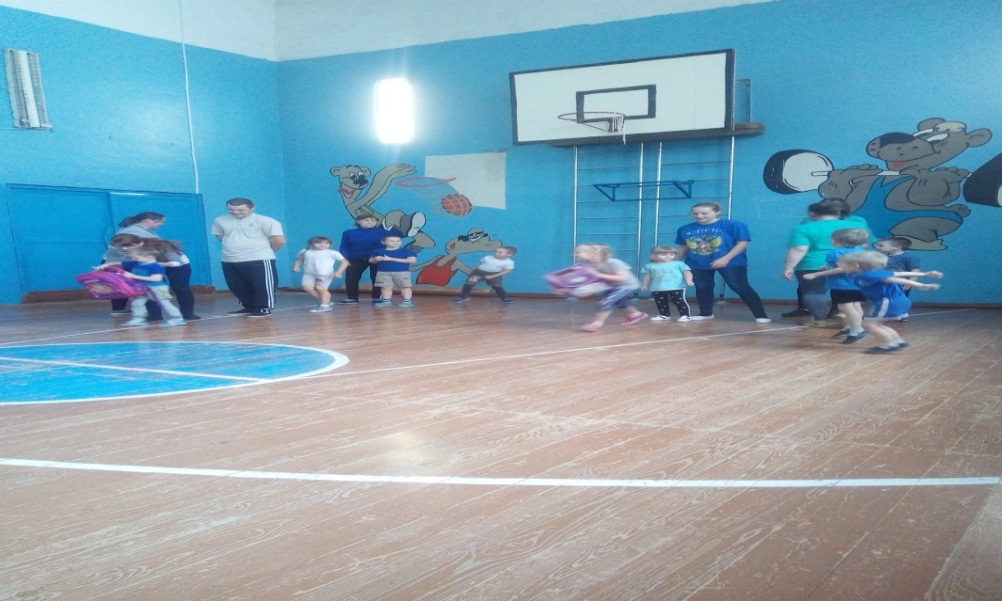 2. «В путь через болото»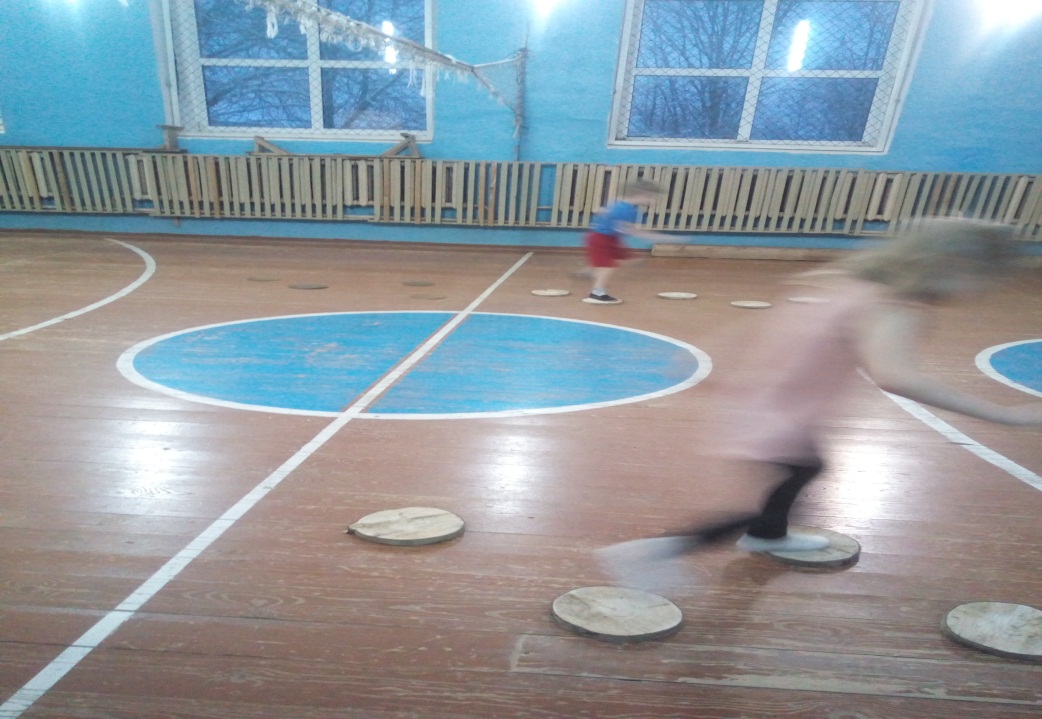 3. «Полоса препятствий»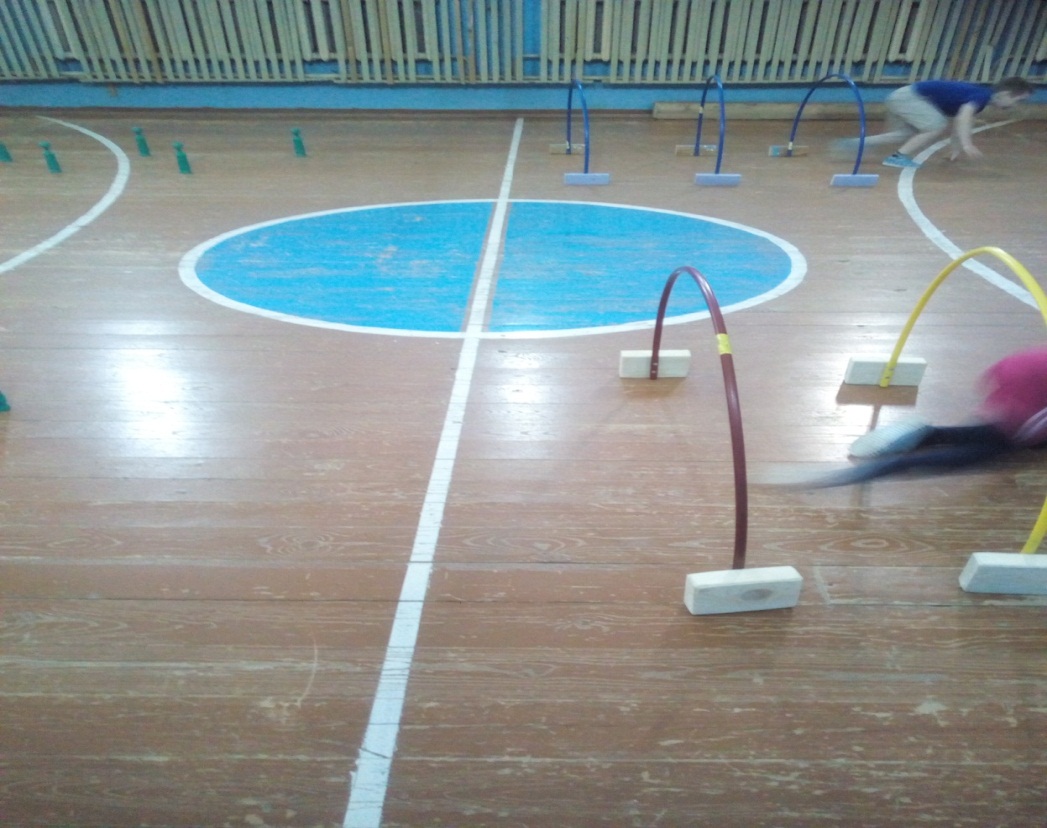 4. «Отдых на привале»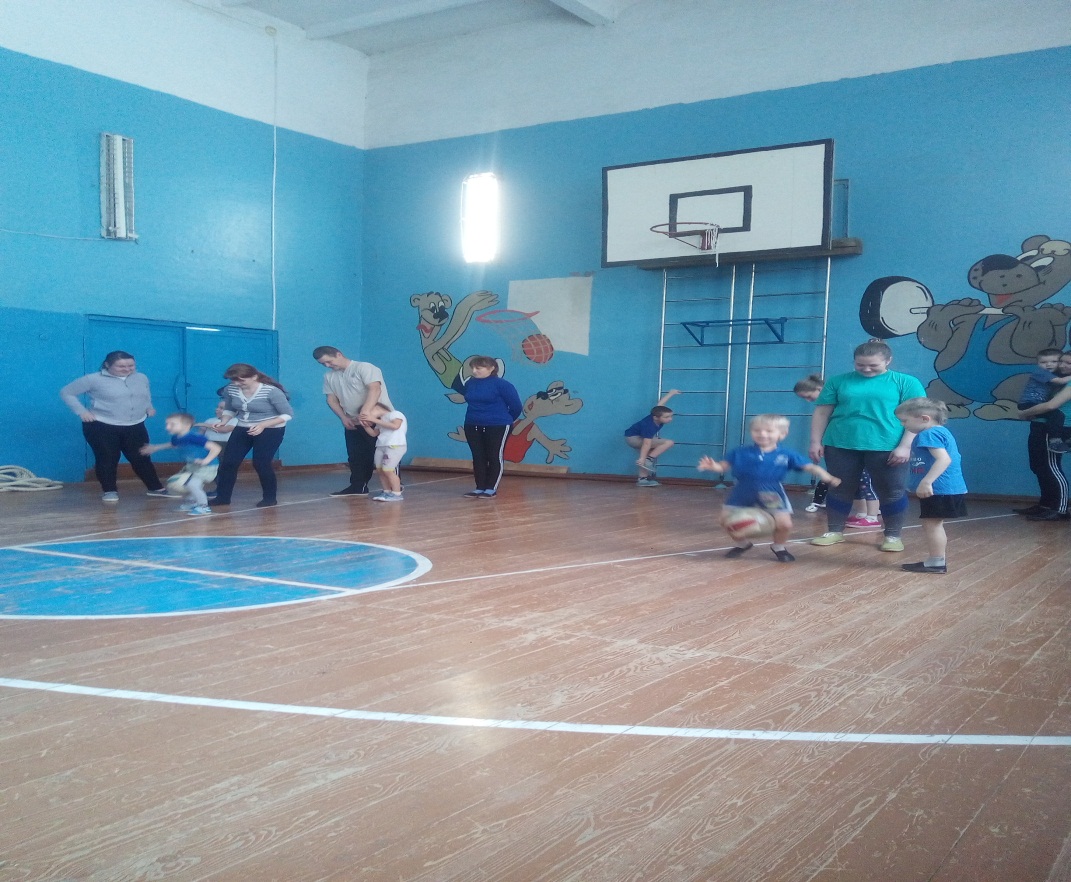 5. «Перетягивание каната»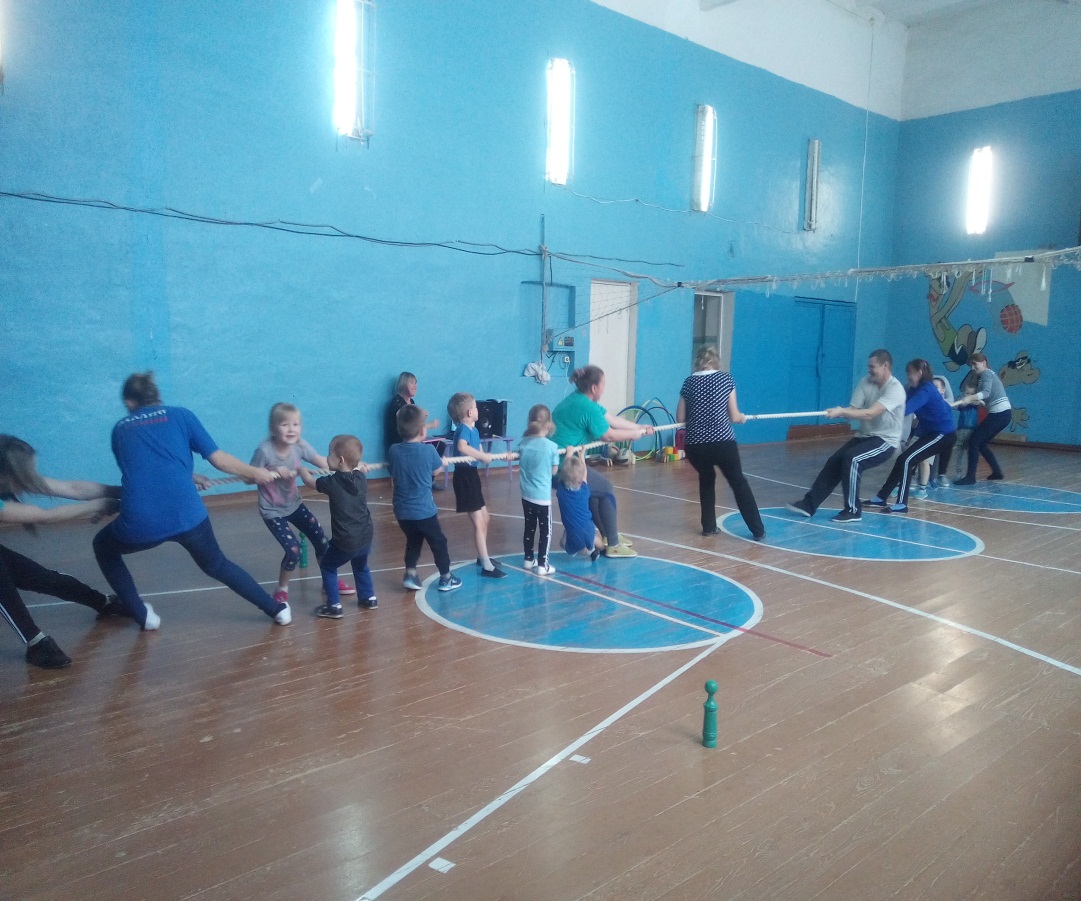 Мамы и папа всех возрастных групп вместе с детьми получили заряд бодрости, энергии и хорошего настроения.Вечером мамы читали при свечах для детей.Р. н с. «Крылатый, мохнатый да масленый» - младшая и средняя группа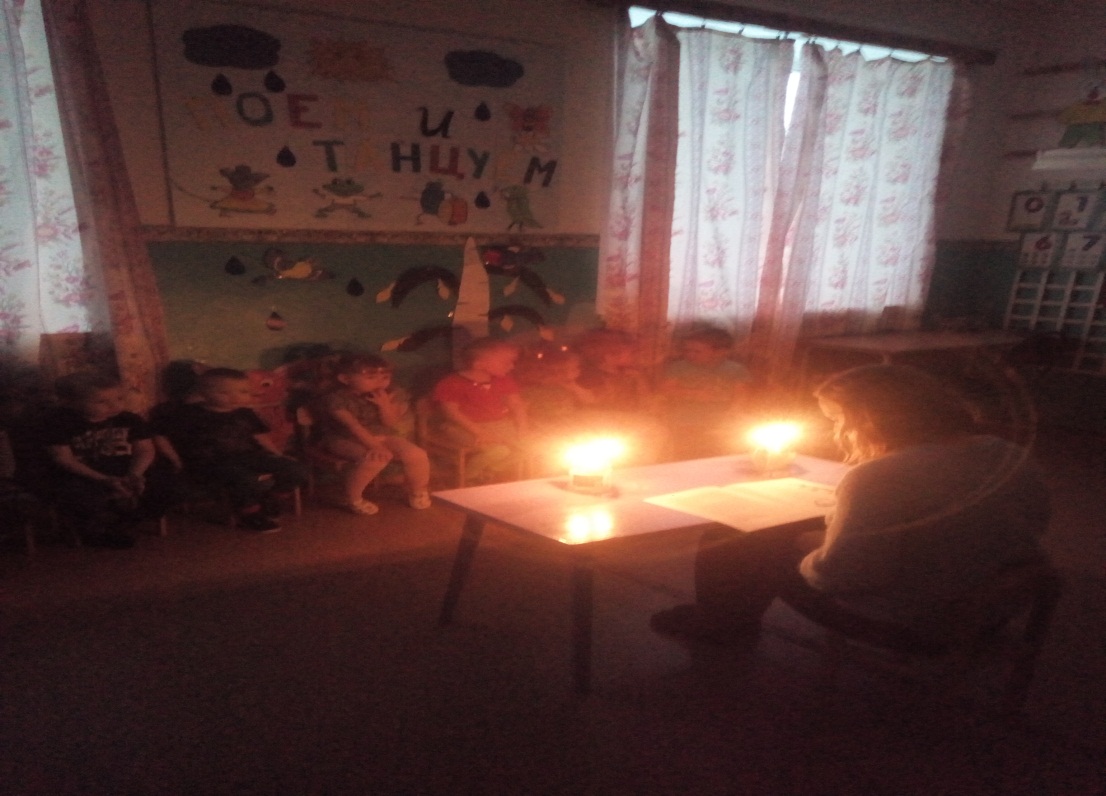 Д. Непомнящая « Мама для Мамонтёнка» - старшая и подготовительная группы. 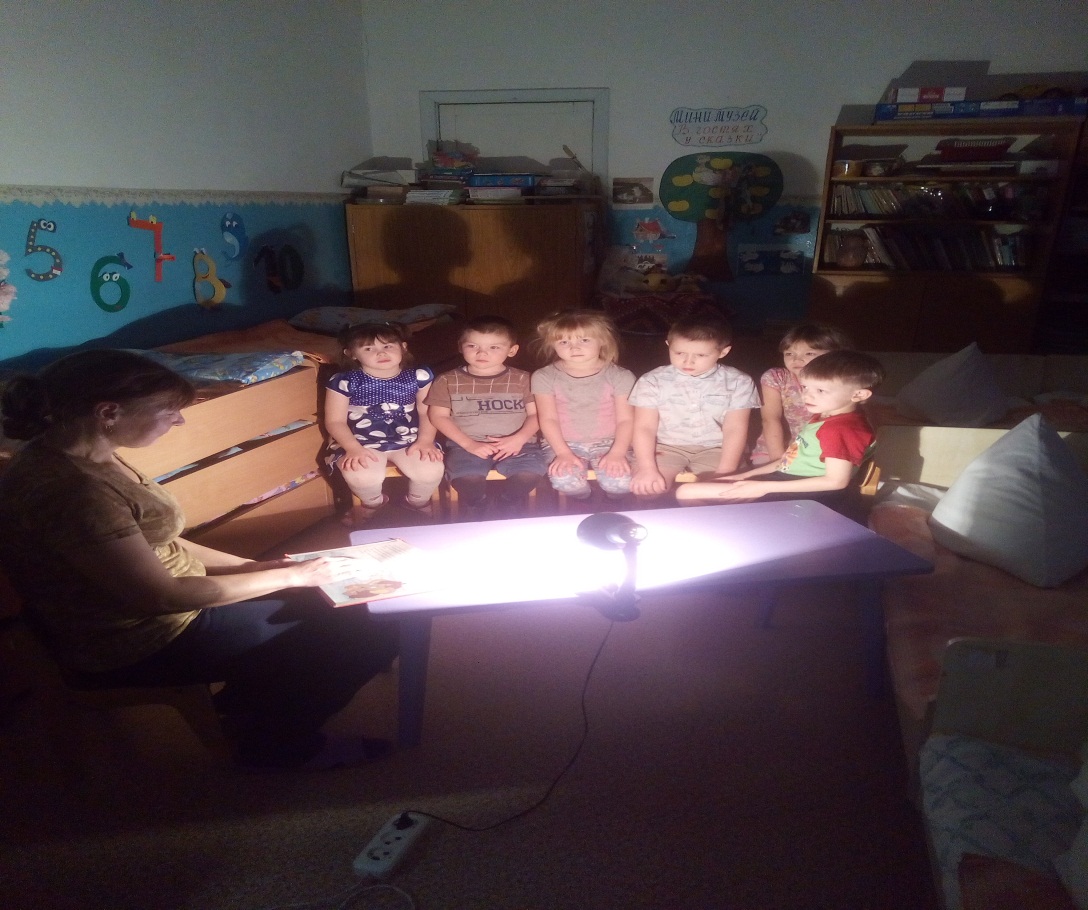 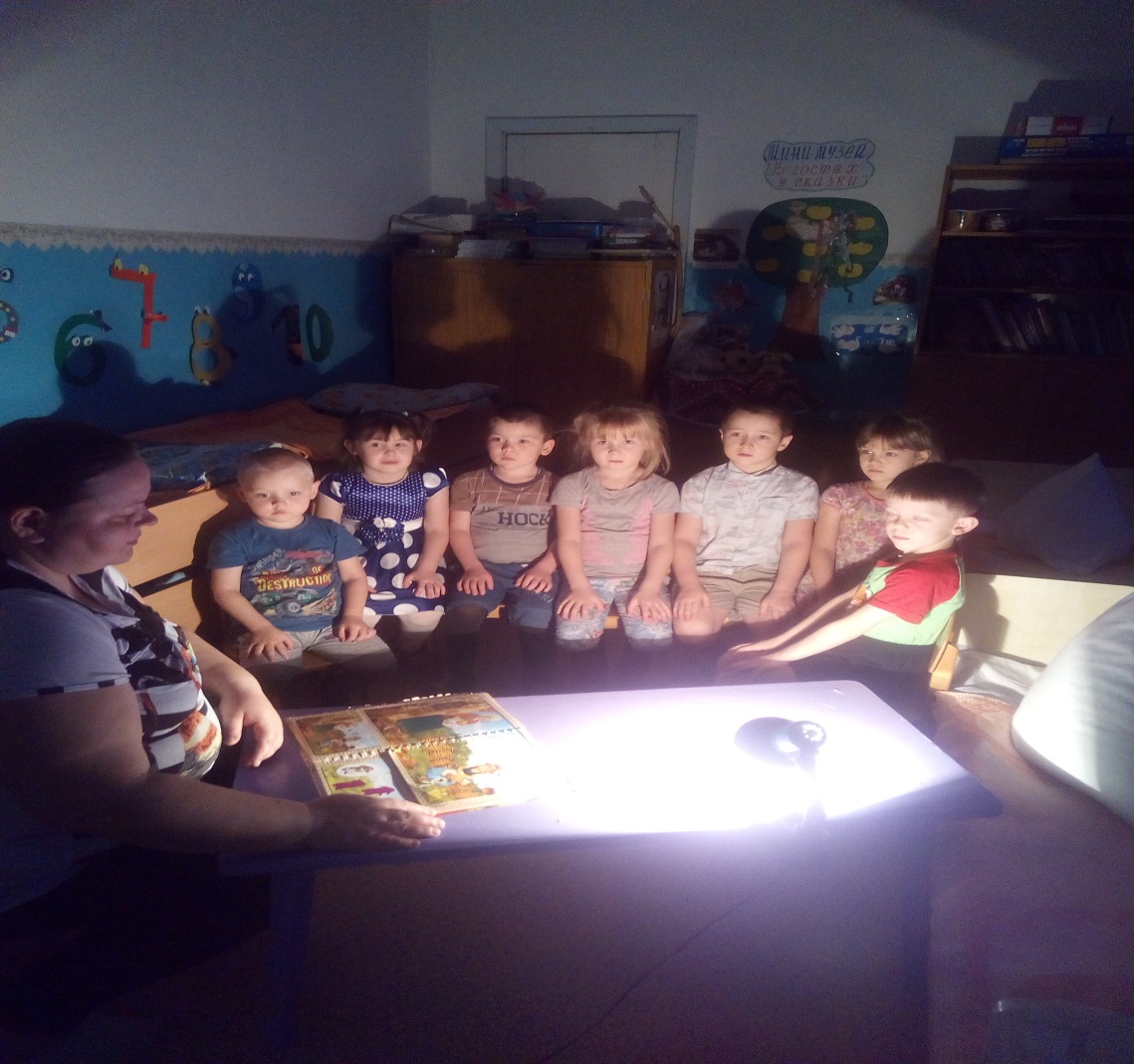 Ш.ПЕРРО «Красная шапочка» - старшая и подготовительная группыЕдиный родительский день прошёл интересно и познавательно не только для детей,  но и для родителей. Все получили положительный, эмоциональный настрой.группыКоличество детейКоличество педагоговКоличество родителейСредняя группа516Старшая группа21Подготовительная группа413Всего:11210